 Jr.K Chronicle 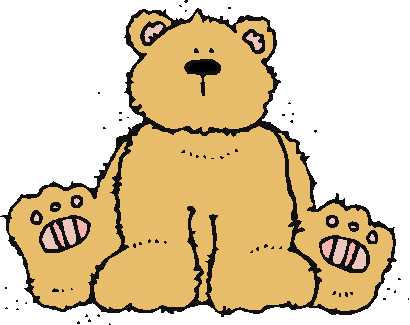 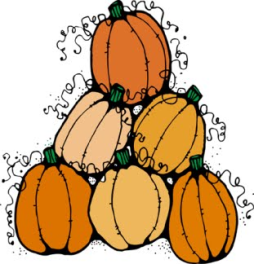 Week of 10/31	Week of 10/31	WEEKLY NEWSLETTERSubjectsWhat We Will Be DoingNotes/RemindersMathReadingColor of the WeekWritingSocial StudiesSpanishNumber of the Week: Number 8Stations- tactile numbers, eight to eight correspondences, number game. Identify and sort the number 8. Station- Number 8 game, identify number 8, look around the room.  My 10 Best Friends. Writing numbers. Story time- Bone books, Fruit and Veggie books, 5 Senses, and Fall books.  Station- LibraryWhite (blanco) – List items that are white. Identify objects around the room that are white.  Color an item that is white. Station- sorting, identifying, and painting things that are white.  Frog Street press- Sing and Read about white. Practice name writing.  Handwriting without tears identifying letters and numbers. Begin writing numbers (always start at the top)Calendar, Days of the Week, and Months of the Year.  Days of the Week, Months of the Year, and Color of the Week.  Parts of the body. For example, eyes-ojos.  Colors of the rainbow. How to greet and say goodbye. Please and thank you. PLEASE REMEMBER TO FILL OUT VOLUNTEER SHEET IF YOU MADE PLAY DOUGH AND PLEASE PUT IT IN THEIR STAR FOLDERS FOR ME TO SIGN.  THANK YOU NOTE: SAME FOR CLASSROOM VOLUNTEER WORKImportant Upcoming dates:*November 4th- Field Trip to Straw Hat Pizza/Early Dismissal. 8:00am-11:30amField trip at 9:30amAssembly at 8:30am*November 4th- Family Movie Night! Begins at 6:00pm *Surprise box is in alphabetical order. *A reminder that the homework (scarecrow family project is due on November 1st. Art/Theatre5 Senses art project. Tactile number 8.  Fruit and Veggie felt project. 